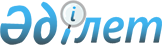 Жаңақала аудандық мәслихатының 2015 жылғы 25 желтоқсандағы № 31-3 "2016-2018 жылдарға арналған аудандық бюджет туралы" шешіміне өзгерістер енгізу туралы
					
			Күшін жойған
			
			
		
					Батыс Қазақстан облысы Жаңақала аудандық мәслихатының 2016 жылғы 19 сәуірдегі № 2-1 шешімі. Батыс Қазақстан облысының Әділет департаментінде 2016 жылғы 12 мамырда № 4394 болып тіркелді. Күші жойылды - Батыс Қазақстан облысы Жаңақала аудандық мәслихатының 2017 жылғы 10 наурыздағы № 9-8 шешімімен      Ескерту. Күші жойылды - Батыс Қазақстан облысы Жаңақала аудандық мәслихатының 10.03.2017 № 9-8 шешімімен (алғашқы ресми жарияланған күнінен бастап қолданысқа енгізіледі).

      Қазақстан Республикасының 2008 жылғы 4 желтоқсандағы Бюджет кодексіне, Қазақстан Республикасының 2001 жылғы 23 қаңтардағы "Қазақстан Республикасындағы жергілікті мемлекеттік басқару және өзін-өзі басқару туралы" Заңына сәйкес, аудандық мәслихат ШЕШІМ ҚАБЫЛДАДЫ:

      1. Жаңақала аудандық мәслихатының 2015 жылғы 25 желтоқсандағы №31-3 "2016-2018 жылдарға арналған аудандық бюджет туралы" шешіміне (Нормативтік құқықтық актілерді мемлекеттік тіркеу тізілімінде №4225 тіркелген, 2016 жылғы 6 ақпандағы "Жаңарған өңір" газетінде жарияланған) мынадай өзгерістер енгізілсін:

      1- тармақ мынадай редакцияда жазылсын:

      "1. 2016-2018 жылдарға арналған аудандық бюджет 1, 2 және 3-қосымшаларға сәйкес, соның ішінде 2016 жылға келесі көлемде бекітілсін:

      1) кірістер - 3 476 639 мың теңге:

      салықтық түсімдер - 527 512 мың теңге;

      салықтық емес түсімдер - 226 мың теңге;

      негізгі капиталды сатудан түсетін түсімдер - 300 мың теңге;

      трансферттер түсімі - 2 948 601 мың теңге;

      2) шығындар - 3 504 925 мың теңге;

      3) таза бюджеттік кредиттеу - 51 263 мың теңге:

      бюджеттік кредиттер - 66 811 мың теңге;

      бюджеттік кредитті өтеу - 15 548 мың теңге;

      4) қаржы активтерімен операциялар бойынша сальдо - 3 817 теңге:

      қаржы активтерін сатып алу - 3 817 мың теңге;

      мемлекеттік қаржы активтерін сатудан түсетін түсімдер - 0 теңге;

      5) бюджет тапшылығы (профициті) - -83 366 мың теңге;

      6) бюджет тапшылығын қаржыландыру (профицитін пайдалану) - 83 366 мың теңге:

      қарыздар түсімі - 66 811 мың теңге;

      қарыздарды өтеу - 15 548 мың теңге;

      бюджет қаражатының пайдаланылатын қалдықтары -32 103 мың теңге.";

      көрсетілген шешімнің 1-қосымшасы осы шешімнің қосымшасына сәйкес жаңа редакцияда жазылсын.

      2. Жаңақала аудандық мәслихат аппаратының басшысы (С.Успанова) осы шешімнің әділет органдарында мемлекеттік тіркелуін, "Әділет" ақпараттық-құқықтық жүйесінде және бұқаралық ақпарат құралдарында ресми жариялануын қамтамасыз етсін.

      3. Осы шешім 2016 жылдың 1 қаңтарынан бастап қолданысқа енгізіледі.

 2016 жылға арналған аудандық бюджет
					© 2012. Қазақстан Республикасы Әділет министрлігінің «Қазақстан Республикасының Заңнама және құқықтық ақпарат институты» ШЖҚ РМК
				
      Сессия төрағасы

Қ.Ешимов

      Аудандық мәслихат хатшысы

З.Сисенғали
Аудандық мәслихаттың
2016 жылғы 19 сәуірдегі
№2-1 шешіміне қосымшаАудандық мәслихаттың
2015 жылғы 25 желтоқсандағы
№31-3 шешіміне 1-қосымшаСанаты

Санаты

Санаты

Санаты

Санаты

Сома,мың теңге

Сыныбы

Сыныбы

Сыныбы

Сыныбы

Сома,мың теңге

Ішкі сыныбы

Ішкі сыныбы

Ішкі сыныбы

Сома,мың теңге

Ерекшелігі

Ерекшелігі

Сома,мың теңге

Атауы

Сома,мың теңге

1

2

3

4

5

6

1) Кірістер

 3 476 639

1

Салықтық түсімдер

527 512

01

Табыс салығы

124 705

2

Жеке табыс салығы

124 705

03

Әлеуметтік салық

107 781

1

Әлеуметтік салық

107 781

04

Меншікке салынатын салықтар

289 126

1

Заңды тұлғалардың және жеке кәсіпкерлердің мүлкіне салынатын салық

268 706

3

Жер салығы

1 500

4

Көлік құралдарына салынатын салық

17 520

5

Бірыңғай жер салығы

1 400

05

Тауарларға, жұмыстарға және қызметтерге салынатын ішкі салықтар

5 200

2

Акциздер

1 400

3

Табиғи және басқа да ресурстарды пайдаланғаны үшін түсетін түсімдер

1 600

4

Кәсіпкерлік және кәсіби қызметті жүргізгені үшін алынатын алымдар

2 200

07

Басқа да салықтар

200

1

Басқа да салықтар

200

08

Заңдық маңызы бар әрекеттерді жасағаны және (немесе) оған уәкілеттігі бар мемлекеттік органдар немесе лауазымды адамдар құжаттар бергені үшін алынатын міндетті төлемдер

500

1

Мемлекеттік баж

500

2

Салықтық емес түсімдер

226

01

Мемлекеттік меншіктен түсетін кірістер

0

5

Мемлекет меншігіндегі мүлікті жалға беруден түсетін кірістер

0

06

Басқа да салықтық емес түсімдер

226

1

Басқа да салықтық емес түсімдер

226

3

Негізгі капиталды сатудан түсетін түсімдер

300

03

Жерді және материалдық емес активтерді сату

300

1

Жерді сату

300

4

Трансферттердің түсімдері

2 948 601

02

Мемлекеттік басқарудың жоғары тұрған органдарынан түсетін трансферттер

2 948 601

2

Облыстық бюджеттен түсетін трансферттер

2 948 601

Функционалдық топ

Функционалдық топ

Функционалдық топ

Функционалдық топ

Функционалдық топ

Сома, мың теңге

Кіші функция

Кіші функция

Кіші функция

Кіші функция

Сома, мың теңге

Бюджеттік бағдарламалардың әкімшісі

Бюджеттік бағдарламалардың әкімшісі

Бюджеттік бағдарламалардың әкімшісі

Сома, мың теңге

Бағдарлама

Бағдарлама

Сома, мың теңге

Атауы

1

2

3

4

5

6

2) Шығындар

 3 504 925

01

Жалпы сипаттағы мемлекеттік қызметтер

263 826

1

Мемлекеттік басқарудың жалпы функцияларын орындайтын өкілді, атқарушы және басқа органдар

229 073

112

Аудан (облыстық маңызы бар қала) мәслихатының аппараты

16 280

001

Аудан (облыстық маңызы бар қала) мәслихатының қызметін қамтамасыз ету жөніндегі қызметтер

16 210

003

Мемлекеттік органның күрделі шығыстары

70

122

Аудан (облыстық маңызы бар қала) әкімінің аппараты

68 938

001

Аудан (облыстық маңызы бар қала) әкімінің қызметін қамтамасыз ету жөніндегі қызметтер

68 938

123

Қаладағы аудан, аудандық маңызы бар қала, кент, ауыл, ауылдық округ әкімінің аппараты

143 855

001

Қаладағы аудан, аудандық маңызы бар қала, кент, ауыл, ауылдық округ әкімінің қызметін қамтамасыз ету жөніндегі қызметтер

137 925

022

Мемлекеттік органның күрделі шығыстары

5 930

9

Жалпы сипаттағы өзге де мемлекеттік қызметтер

34 753

458

Ауданның (облыстық маңызы бар қаланың) тұрғын үй-коммуналдық шаруашылығы, жолаушылар көлігі және автомобиль жолдары бөлімі

15 979

001

Жергілікті деңгейде тұрғын үй-коммуналдық шаруашылығы, жолаушылар көлігі және автомобиль жолдары саласындағы мемлекеттік саясатты іске асыру жөніндегі қызметтер

15 979

459

Ауданның (облыстық маңызы бар қаланың) экономика және қаржы бөлімі

18 774

001

Ауданның (облыстық маңызы бар қаланың) экономикалық саясаттын қалыптастыру мен дамыту, мемлекеттік жоспарлау, бюджеттік атқару және коммуналдық меншігін басқару саласындағы мемлекеттік саясатты іске асыру жөніндегі қызметтер

18 462

015

Мемлекеттік органның күрделі шығыстары

312

02

Қорғаныс

2 900

1

Әскери мұқтаждар

2 900

122

Аудан (облыстық маңызы бар қала) әкімінің аппараты

2 900

005

Жалпыға бірдей әскери міндетті атқару шеңберіндегі іс-шаралар

2 900

04

Білім беру

2 257 344

1

Мектепке дейінгі тәрбие және оқыту

180 632

464

Ауданның (облыстық маңызы бар қаланың) білім бөлімі

180 632

009

Мектепке дейінгі тәрбие мен оқыту ұйымдарының қызметін қамтамасыз ету

174 973

040

Мектепке дейінгі білім беру ұйымдарында мемлекеттік білім беру тапсырысын іске асыруға

5 659

2

Бастауыш, негізгі орта және жалпы орта білім беру

1 884 379

457

Ауданның (облыстық маңызы бар қаланың) мәдениет, тілдерді дамыту, дене шынықтыру және спорт бөлімі

26 655

017

Балалар мен жасөспірімдерге спорт бойынша қосымша білім беру

26 655

464

Ауданның (облыстық маңызы бар қаланың) білім бөлімі

1 857 724

003

Жалпы білім беру

1 747 439

006

Балаларға қосымша білім беру

110 285

9

Білім беру саласындағы өзге де қызметтер

83 563

464

Ауданның (облыстық маңызы бар қаланың) білім бөлімі

83 563

001

Жергілікті деңгейде білім беру саласындағы мемлекеттік саясатты іске асыру жөніндегі қызметтер

9 504

004

Ауданның (облыстық маңызы бар қаланың) мемлекеттік білім беру мекемелерінде білім беру жүйесін ақпараттандыру

10 176

005

Ауданның (облыстық маңызы бар қаланың) мемлекеттік білім беру мекемелер үшін оқулықтар мен оқу-әдістемелік кешендерді сатып алу және жеткізу

29 513

007

Аудандық (қалалық) ауқымдағы мектеп олимпиадаларын және мектептен тыс іс-шараларды өткізу

504

015

Жетім баланы (жетім балаларды) және ата-аналарының қамқорынсыз қалған баланы (балаларды) күтіп-ұстауға қамқоршыларға (қорғаншыларға) ай сайынға ақшалай қаражат төлемі

6 175

029

Балалар мен жасөспірімдердің психикалық денсаулығын зерттеу және халыққа психологиялық-медициналық-педагогикалық консультациялық көмек көрсету

16 891

067

Ведомстволық бағыныстағы мемлекеттік мекемелерінің және ұйымдарының күрделі шығыстары

10 800

06

Әлеуметтік көмек және әлеуметтік қамсыздандыру

258 496

1

Әлеуметтік қамсыздандыру

68 486

451

Ауданның (облыстық маңызы бар қаланың) жұмыспен қамту және әлеуметтік бағдарламалар бөлімі

68 486

005

Мемлекеттік атаулы әлеуметтік көмек

11 000

016

18 жасқа дейінгі балаларға мемлекеттік жәрдемақылар

51 986

025

Өрлеу жобасы бойынша келісілген қаржылай көмекті енгізу

5 500

2

Әлеуметтік көмек

162 400

451

Ауданның (облыстық маңызы бар қаланың) жұмыспен қамту және әлеуметтік бағдарламалар бөлімі

162 400

002

Жұмыспен қамту бағдарламасы

48 961

006

Тұрғын үйге көмек көрсету

5 513

007

Жергілікті өкілетті органдардың шешімі бойынша мұқтаж азаматтардың жекелеген топтарына әлеуметтік көмек

45 791

010

Үйден тәрбиеленіп оқытылатын мүгедек балаларды материалдық қамтамасыз ету

2 520

014

Мұқтаж азаматтарға үйде әлеуметтік көмек көрсету

42 473

017

Мүгедектерді оңалту жеке бағдарламасына сәйкес, мұқтаж мүгедектерді міндетті гигиеналық құралдармен және ымдау тілі мамандарының қызмет көрсетуін, жеке көмекшілермен қамтамасыз ету

13 911

023

Жұмыспен қамту орталықтарының қызметін қамтамасыз ету

3 231

9

Әлеуметтік көмек және әлеуметтік қамтамасыз ету салаларындағы өзге де қызметтер

27 610

451

Ауданның (облыстық маңызы бар қаланың) жұмыспен қамту және әлеуметтік бағдарламалар бөлімі

27 597

001

Жергілікті деңгейде халық үшін әлеуметтік бағдарламаларды жұмыспен қамтуды қамтамасыз етуді іске асыру саласындағы мемлекеттік саясатты іске асыру жөніндегі қызметтер

26 136

011

Жәрдемақыларды және басқа да әлеуметтік төлемдерді есептеу, төлеу мен жеткізу бойынша қызметтерге ақы төлеу

1 461

458

Ауданның (облыстық маңызы бар қаланың) тұрғын үй-коммуналдық шаруашылығы, жолаушылар көлігі және автомобиль жолдары бөлімі

13

050

Қазақстан Республикасында мүгедектердің құқықтарын қамтамасыз ету және өмір сүру сапасын жақсарту жөніндегі 2012 - 2018 жылдарға арналған іс-шаралар жоспарын іске асыру

13

07

Тұрғын үй-коммуналдық шаруашылық

374 532

1

Тұрғын үй шаруашылығы

374 532

464

Ауданның (облыстық маңызы бар қаланың) білім бөлімі

106 400

032

Қазақстан Республикасының Ұлттық қорынан бөлінетін нысаналы трансферт есебінен

106 400

466

Ауданның (облыстық маңызы бар қаланың) сәулет, қала құрылысы және құрылыс бөлімі

268 132

003

Коммуналдық тұрғын үй қорының тұрғын үйін жобалау және (немесе) салу, реконструкциялау

32 266

004

Инженерлік-коммуникациялық инфрақұрылымды жобалау, дамыту және (немесе) жайластыру

235 866

3

Елді-мекендерді көркейту

10 021

123

Қаладағы аудан, аудандық маңызы бар қала, кент, ауыл, ауылдық округ әкімінің аппараты

10 021

008

Елді мекендердегі көшелерді жарықтандыру

10 021

08

Мәдениет, спорт, туризм және ақпараттық кеңістік

256 738

1

Мәдениет саласындағы қызмет

99 071

457

Ауданның (облыстық маңызы бар қаланың) мәдениет, тілдерді дамыту, дене шынықтыру және спорт бөлімі

99 071

003

Мәдени-демалыс жұмысын қолдау

99 071

2

Спорт

5 426

457

Ауданның (облыстық маңызы бар қаланың) мәдениет, тілдерді дамыту, дене шынықтыру және спорт бөлімі

5 426

009

Аудандық (облыстық маңызы бар қалалық) деңгейде спорттық жарыстар өткізу

5 426

3

Ақпараттық кеңістік

99 590

456

Ауданның (облыстық маңызы бар қаланың) ішкі саясат бөлімі

11 181

002

Мемлекеттік ақпараттық саясат жүргізу жөніндегі қызметтер

11 181

457

Ауданның (облыстық маңызы бар қаланың) мәдениет, тілдерді дамыту, дене шынықтыру және спорт бөлімі

88 409

006

Аудандық (қалалық) кітапханалардың жұмыс істеуі

88 409

9

Мәдениет, спорт, туризм және ақпараттық кеңістікті ұйымдастыру жөніндегі өзге де қызметтер

52 651

456

Ауданның (облыстық маңызы бар қаланың) ішкі саясат бөлімі

35 459

001

Жергілікті деңгейде ақпарат, мемлекеттілікті нығайту және азаматтардың әлеуметтік сенімділігін қалыптастыру саласында мемлекеттік саясатты іске асыру жөніндегі қызметтер

10 525

003

Жастар саясаты саласында іс-шараларды іске асыру

21 804

006

Мемлекеттік органның күрделі шығыстары

3 130

457

Ауданның (облыстық маңызы бар қаланың) мәдениет, тілдерді дамыту, дене шынықтыру және спорт бөлімі

17 192

001

Жергілікті деңгейде мәдениет, тілдерді дамыту, дене шынықтыру және спорт саласындағы мемлекеттік саясатты іске асыру жөніндегі қызметтер

14 822

032

Ведомстволық бағыныстағы мемлекеттік мекемелерінің және ұйымдарының күрделі шығыстары

2 370

10

Ауыл, су, орман, балық шаруашылығы, ерекше қорғалатын табиғи аумақтар, қоршаған ортаны және жануарлар дүниесін қорғау, жер қатынастары

111 883

1

Ауыл шаруашылығы

46 964

459

Ауданның (облыстық маңызы бар қаланың) экономика және қаржы бөлімі

13 699

099

Мамандардың әлеуметтік көмек көрсетуі жөніндегі шараларды іске асыру

13 699

473

Ауданның (облыстық маңызы бар қаланың) ветеринария бөлімі

17 703

001

Жергілікті деңгейде ветеринария саласындағы мемлекеттік саясатты іске асыру жөніндегі қызметтер

9 132

006

Ауру жануарларды санитарлық союды ұйымдастыру

668

007

Қаңғыбас иттер мен мысықтарды аулауды және жоюды ұйымдастыру

480

008

Алып қойылатын және жойылатын ауру жануарлардың, жануарлардан алынатын өнімдер мен шикізаттың құнын иелеріне өтеу

7 423

477

Ауданның (облыстық маңызы бар қаланың) ауыл шаруашылығы мен жер қатынастары бөлімі

15 562

001

Жергілікті деңгейде ауыл шаруашылығы және жер қатынастары саласындағы мемлекеттік саясатты іске асыру жөніндегі қызметтер

14 573

003

Мемлекеттік органның күрделі шығыстары

989

9

Ауыл, су, орман, балық шаруашылығы, қоршаған ортаны қорғау және жер қатынастары саласындағы басқа да қызметтер

64 919

473

Ауданның (облыстық маңызы бар қаланың) ветеринария бөлімі

64 919

011

Эпизоотияға қарсы іс-шаралар жүргізу

64 919

11

Өнеркәсіп, сәулет, қала құрылысы және құрылыс қызметі

11 301

2

Сәулет, қала құрылысы және құрылыс қызметі

11 301

466

Ауданның (облыстық маңызы бар қаланың) сәулет, қала құрылысы және құрылыс бөлімі

11 301

001

Құрылыс, облыс қалаларының, аудандарының және елді мекендерінің сәулеттік бейнесін жақсарту саласындағы мемлекеттік саясатты іске асыру және ауданның (облыстық маңызы бар қаланың) аумағын оңтайла және тиімді қала құрылыстық игеруді қамтамасыз ету жөніндегі қызметтер

11 301

12

Көлік және коммуникация

17 245

1

Автомобиль көлігі

17 245

123

Қаладағы аудан, аудандық маңызы бар қала, кент, ауыл, ауылдық округ әкімінің аппараты

1 761

013

Аудандық маңызы бар қалаларда, кенттерде, ауылдарда, ауылдық округтерде автомобиль жолдарының жұмыс істеуін қамтамасыз ету

1 761

458

Ауданның (облыстық маңызы бар қаланың) тұрғын үй-коммуналдық шаруашылығы, жолаушылар көлігі және автомобиль жолдары бөлімі

15 484

023

Автомобиль жолдарының жұмыс істеуін қамтамасыз ету

15 000

045

Аудандық маңызы бар автомобиль жолдарын және елді-мекендердің көшелерін күрделі және орташа жөндеу

484

13

Басқалар

32 818

3

Кәсіпкерлік қызметті қолдау және бәсекелестікті қорғау

6 817

469

Ауданның (облыстық маңызы бар қаланың) кәсіпкерлік бөлімі

6 817

001

Жергілікті деңгейде кәсіпкерлікті дамыту саласындағы мемлекеттік саясатты іске асыру жөніндегі қызметтер

6 717

004

Мемлекеттік органның күрделі шығыстары

100

9

Басқалар

26 001

123

Қаладағы аудан, аудандық маңызы бар қала, кент, ауыл, ауылдық округ әкімінің аппараты

22 001

040

"Өңірлерді дамыту" Бағдарламасы шеңберінде өңірлерді экономикалық дамытуға жәрдемдесу бойынша шараларды іске асыру

22 001

459

Ауданның (облыстық маңызы бар қаланың) экономика және қаржы бөлімі

4 000

012

Ауданның (облыстық маңызы бар қаланың) жергілікті атқарушы органының резерві

4 000

15

Трансферттер

16 591

1

Трансферттер

16 591

459

Ауданның (облыстық маңызы бар қаланың) экономика және қаржы бөлімі

16 591

006

Нысаналы пайдаланылмаған (толық пайдаланылмаған) трансферттерді қайтару

360

051

Жергілікті өзін-өзі басқару органдарына берілетін трансферттер

16 231

3) Таза бюджеттік кредиттеу

51 263

Бюджеттік кредиттер

66 811

10

Ауыл, су, орман, балық шаруашылығы, ерекше қорғалатын табиғи аумақтар, қоршаған ортаны және жануарлар дүниесін қорғау, жер қатынастары

66 811

1

Ауыл шаруашылығы

66 811

459

Ауданның (облыстық маңызы бар қаланың) экономика және қаржы бөлімі

66 811

018

Мамандарды әлеуметтік қолдау шараларын іске асыруға берілетін бюджеттік кредиттер

66 811

Санаты

Санаты

Санаты

Санаты

Санаты

Сома, мың теңге

Сыныбы

Сыныбы

Сыныбы

Сыныбы

Сома, мың теңге

Ішкі сыныбы

Ішкі сыныбы

Ішкі сыныбы

Сома, мың теңге

Ерекшелігі

Ерекшелігі

Сома, мың теңге

Атауы

Сома, мың теңге

1

2

3

4

5

6

5

Бюджеттік кредиттерді өтеу

15 548

01

Бюджеттік кредиттерді өтеу

15 548

1

Мемлекеттік бюджеттен берілген бюджеттік кредиттерді өтеу

15 548

4) Қаржы активтерімен жасалатын операциялар бойынша сальдо

3 817

Функционалдық топ

Функционалдық топ

Функционалдық топ

Функционалдық топ

Функционалдық топ

Сома, мың теңге

Кіші функция

Кіші функция

Кіші функция

Кіші функция

Сома, мың теңге

Бюджеттік бағдарламалардың әкімшісі

Бюджеттік бағдарламалардың әкімшісі

Бюджеттік бағдарламалардың әкімшісі

Сома, мың теңге

Бағдарлама

Бағдарлама

Сома, мың теңге

Атауы

1

2

3

4

5

6

Қаржы активтерін сатып алу

3 817

13

Басқалар

3 817

9

Басқалар

3 817

458

Ауданның (облыстық маңызы бар қаланың) тұрғын үй-коммуналдық шаруашылығы, жолаушылар көлігі және автомобиль жолдары бөлімі

3 817

065

Заңды тұлғалардың жарғылық капиталын қалыптастыру немесе ұлғайту

3 817

Санаты

Санаты

Санаты

Санаты

Санаты

Сома, мың теңге

Сыныбы

Сыныбы

Сыныбы

Сыныбы

Сома, мың теңге

Ішкі сыныбы

Ішкі сыныбы

Ішкі сыныбы

Сома, мың теңге

Ерекшелігі

Ерекшелігі

Сома, мың теңге

Атауы

Сома, мың теңге

1

2

3

4

5

6

6

Мемлекеттің қаржы активтерін сатудан түсетін түсімдер

0

01

Мемлекеттің қаржы активтерін сатудан түсетін түсімдер

0

1

Қаржы активтерін ел ішінде сатудан түсетін түсімдер

0

5) Бюджет тапшылығы (профициті)

-83 366

6) Бюджет тапшылығын қаржыландыру (профицитін пайдалану)

83 366

7

Қарыздар түсімі

66 811

01

Мемлекеттік ішкі қарыздар

66 811

2

Қарыз алу келісім-шарттары

66 811

03

Ауданның (облыстық маңызы бар қаланың) жергілікті атқарушы органы алатын қарыздар

66 811

Функционалдық топ

Функционалдық топ

Функционалдық топ

Функционалдық топ

Функционалдық топ

Сома, мың теңге

Кіші функция

Кіші функция

Кіші функция

Кіші функция

Сома, мың теңге

Бюджеттік бағдарламалардың әкімшісі

Бюджеттік бағдарламалардың әкімшісі

Бюджеттік бағдарламалардың әкімшісі

Сома, мың теңге

Бағдарлама

Бағдарлама

Сома, мың теңге

Атауы

Сома, мың теңге

1

2

3

4

5

6

16

Қарыздарды өтеу

15 548

1

Қарыздарды өтеу

15 548

459

Ауданның (облыстық маңызы бар қаланың) экономика және қаржы бөлімі

15 548

005

Жергілікті атқарушы органның жоғары тұрған бюджет алдындағы борышын өтеу

15 548

Санаты

Санаты

Санаты

Санаты

Санаты

Сома, мың теңге

Сыныбы

Сыныбы

Сыныбы

Сыныбы

Сома, мың теңге

Ішкі сыныбы

Ішкі сыныбы

Ішкі сыныбы

Сома, мың теңге

Ерекшелігі

Ерекшелігі

Сома, мың теңге

Атауы

Сома, мың теңге

1

2

3

4

5

6

8

Бюджет қаражаттарының пайдаланылатын қалдықтары

32 103

01

Бюджет қаражаты қалдықтары

32 103

1

Бюджет қаражатының бос қалдықтары

32 103

01

Бюджет қаражатының бос қалдықтары

32 103

